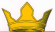 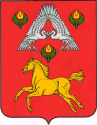 СЕЛЬСКАЯ ДУМАВЕРХНЕПОГРОМЕНСКОГО СЕЛЬСКОГО ПОСЕЛЕНИЯСРЕДНЕАХТУБИНСКОГО РАЙОНАВОЛГОГРАДСКОЙ ОБЛАСТИ Р Е Ш Е Н И Еот 24 апреля 2017г. № 91/159О передаче имущества из муниципальной собственности  Верхнепогроменского сельского поселения Среднеахтубинского муниципального района Волгоградской области в государственную собственность Волгоградской областиВ соответствии с Федеральным законом от 06.10.2003г. № 131-ФЗ «Об общих принципах организации местного самоуправления в Российской Федерации», Постановлением Правительства Российской Федерации от 13.06.2006г. № 374 «О перечнях документов, необходимых для принятия решения о передаче имущества из федеральной собственности в собственность субъекта Российской Федерации или муниципальную собственность, из собственности субъекта Российской Федерации в федеральную собственность или муниципальную собственность, из муниципальной собственности в федеральную собственность или собственность субъекта Российской Федерации», сельская Дума Верхнепогроменского сельского поселения р е ш и л а:Пункт 2 Решения сельской Думы Верхнепогроменского сельского поселения от 09.09.2016 № 74/111 « О передаче имущества из муниципальной собственности с собственность Волгоградской области»: «2.Закончить оформление документации  линий электропередач, расположенных по адресу: Волгоградская область, Среднеахтубинский район, с. Верхнепогромное, ул. Степная, Молодежная, Зеленая, Совхозная, Волжская, совершить процедуру передачи в собственность в комитет топливно – энергетического комплекса Волгоградской области  для дальнейшего качественного обслуживания» - отменить.Передать безвозмездно имущество (линия электропередачи) из муниципальной собственности Верхнепогроменского сельского поселения Среднеахтубинского муниципального района Волгоградской области в государственную собственность Волгоградской области.Передать безвозмездно земельный участок, находящийся под линией электропередач из муниципальной собственности Верхнепогроменского сельского поселения Среднеахтубинского муниципального района Волгоградской области в государственную собственность Волгоградской области.Утвердить прилагаемый перечень муниципального имущества, передаваемого безвозмездно из муниципальной собственности Верхнепогроменского сельского поселения Среднеахтубинского муниципального района Волгоградской области в государственную собственность Волгоградской области.3.	Настоящее решение вступает в силу со дня его подписания.4.	Контроль за исполнением настоящего решения возложить на главу Верхнепогроменского сельского поселения Среднеахтубинского муниципального района Волгоградской области.Глава Верхнепогроменскогосельского поселения                                                                К.К.БашуловПЕРЕЧЕНЬимущества, передаваемого безвозмездно из муниципальной собственности Верхнепогроменского сельского поселения Среднеахтубинского муниципального района Волгоградской области в государственную собственность Волгоградской области№п/пПолное наименование организацииАдрес места нахождения организации, ИНН организацииНаименование имуществаАдрес места нахождения имуществаИндивидуализирующие характеристики имущества1234561.Администрация Верхнепогроменского сельского поселенияВолгоградская обл., Среднеахтубинский р-он, с.Верхнепогромное ул.Центральная,37, ИНН 3428985252Линия электропередачиРоссия, Волгоградская обл., Среднеахтубинский р-он, с.Верхнепогромное ул.Степная, Молодежная, Зеленая, Совхозная, пер.ВолжскийОбщая протяженность - 1421м, кадастровый (или условный) номер 34:28:030001:12582.Администрация Верхнепогроменского сельского поселенияВолгоградская обл., Среднеахтубинский р-он, с.Верхнепогромное ул.Центральная,37, ИНН 3428985252Земельный участокРоссия, Волгоградская обл., Среднеахтубинский р-он, с.Верхнепогромное ул.Степная, Молодежная, Зеленая, Совхозная, пер.ВолжскийПлощадь – 57+/-57 кв.м, кадастровый номер 34:28:030001:1511